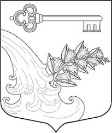 АДМИНИСТРАЦИЯ УЛЬЯНОВСКОГО ГОРОДСКОГО ПОСЕЛЕНИЯ ТОСНЕНСКОГО РАЙОНА ЛЕНИНГРАДСКОЙ ОБЛАСТИПОСТАНОВЛЕНИЕОб утверждении Порядка принятияи исполнения решения о применениибюджетных мер принужденияВ соответствии с ч. 2 ст. 306.3 Бюджетного кодекса Российской Федерации, с Постановлением Правительства Российской Федерации от 24.10.2018 № 1268 «Об утверждении общих требований к установлению случаев и условий продления срока исполнения бюджетной меры принуждения», Постановлением Правительства Российской Федерации от 07.02.2019 № 91 «Об утверждении правил принятия финансовыми органами решений о применении бюджетных мер принуждения, решений об изменений решений о применении бюджетных мер принуждения, решений об отмене решений о применении бюджетных мер принуждения или решений об отказе в применении бюджетных мер принуждения», руководствуясь Уставом Ульяновского городского поселения Тосненского района Ленинградской областиПОСТАНОВЛЯЮ: 1. Утвердить прилагаемый Порядок принятия и исполнения решения о применении бюджетных мер принуждения.2. Разместить настоящее постановление на официальном сайте администрации Ульяновского городского поселения Тосненского района Ленинградской области www.admsablino.ru.3. Настоящее постановление вступает в силу с момента опубликования.4. Контроль за исполнением постановления оставляю за собой.Глава администрации	                                                            К.И. КамалетдиновУТВЕРЖДЕНпостановлением администрации Ульяновского городского поселения Тосненского района Ленинградской области от 14.05.2020 № 229ПОРЯДОКпринятия и исполнения решения о применении бюджетных мер принуждения1. Общие положения1.1. Настоящий Порядок разработан на основании Бюджетного кодекса РФ (далее – БК), Правил принятия финансовыми органами решений о применении бюджетных мер принуждения, решений об изменении решений о применении бюджетных мер принуждения, решений об отмене решений о применении бюджетных мер принуждения или решений об отказе в применении бюджетных мер принуждения, утвержденных постановлением Правительства РФ от 07.02.2019 № 91 (далее - Правила), и Общих требований к установлению случаев и условий продления срока исполнения бюджетной меры принуждения, утвержденных постановлением Правительства РФ от 24.10.2018 № 1268 (далее - Общие требования).1.2. Настоящий Порядок определяет порядок принятия и исполнения решения о применении бюджетных мер принуждения (далее - мера принуждения), в том числе процедуру взаимодействия финансового органа администрации Ульяновского городского поселения Тосненского района Ленинградской области (далее – ФО) с органами муниципального финансового контроля (далее – органами ФК) при принятии решения о применении бюджетных мер принуждения, порядок направления ФО сведений в Управление федерального казначейства по Ленинградской области для применения мер принуждения (далее - УФК).1.3. Настоящий Порядок подлежит применению в случае поступления в ФО от органа ФК уведомления о применении бюджетной меры принуждения за бюджетные нарушения, предусмотренные главой 30 БК.2. Бюджетные меры принуждения, применяемые ФО2.1. Совершение бюджетного нарушения, выявленного органами ФК, влечет применение ФО следующих мер принуждения:- бесспорное взыскание суммы средств, предоставленных из одного бюджета бюджетной системы РФ другому бюджету бюджетной системы РФ;- бесспорное взыскание суммы платы за пользование средствами, предоставленными из одного бюджета бюджетной системы РФ другому бюджету бюджетной системы РФ;- бесспорное взыскание пеней за несвоевременный возврат средств бюджета;- приостановление (сокращение) предоставления межбюджетных трансфертов (за исключением субвенций).2.2. ФО принимает решение о применении бюджетных мер принуждения на основании уведомлений о применении бюджетных мер принуждения, направленных органами ФК и содержащих основания для применения предусмотренных БК мер принуждения, с приложением копий договоров (соглашений), на основании которых предоставлялись средства из бюджета бюджетной системы РФ, при исполнении которых объектом контроля допущено бюджетное нарушение (в случае их заключения), и отсутствия обстоятельств, указанных в пункте 2.5 настоящего Порядка.ФО принимает решение о применении бюджетных мер принуждения при наличии следующих сведений, поступивших от органов ФК:- описание и квалификация бюджетного нарушения согласно БК;- дата окончания контрольного мероприятия, информация о соблюдении органом ФК при формировании и направлении уведомления о применении бюджетных мер принуждения порядка, установленного в соответствии с пунктом 3 статьи 268.1 или пунктом 3 статьи 269.2 БК;- расчет, размер (в рублях с точностью до двух знаков после запятой) и вид подлежащих взысканию средств;- наименование главного распорядителя, предоставившего межбюджетный трансферт, при использовании которого выявлено бюджетное нарушение; наименование получателя средств. 2.3. Решение ФО о применении меры принуждения оформляется в виде приказа ФО, не носящего нормативного характера.2.4. ФО не несет ответственность за достоверность, полноту и качество документов, представляемых органами ФК.2.5. Решение об отказе в применении бюджетных мер принуждения принимается ФО  в случаях, указанных в пункте 7 Правил, и должно содержать информацию об уведомлении и обстоятельствах, указанных в пункте 7 Правил.ФО принимается решение об отказе в применении бюджетных мер принуждения в срок, определенный абзацем первым пункта 6 статьи 306.2 БК.3. Порядок принятия ФОрешения о применении бюджетных мер принуждения и исполнения решения о бесспорном взыскании3.1. Решение о применении бюджетной меры принуждения принимается ФО в течение 30 (тридцати) календарных дней после получения уведомления о применении бюджетных мер принуждения.3.2. ФО в соответствии с абзацем первым пункта 5 статьи 306.2 и статьями 306.4 - 306.8 БК рассматривает каждое указанное в уведомлении бюджетное нарушение с учетом положений нормативных правовых актов, соглашений о предоставлении межбюджетных трансфертов или бюджетных кредитов, при исполнении которых объектом контроля допущено бюджетное нарушение, и указывает в решении о применении бюджетных мер принуждения:а) вид бюджетного нарушения, за совершение которого предусмотрено применение бюджетных мер принуждения;б) объект контроля, допустивший бюджетное нарушение;в) одну бюджетную меру принуждения или несколько;г) срок исполнения в отношении каждой из бюджетных мер принуждения в пределах, установленных абзацем первым пункта 6 статьи 306.2 БК.Решение о применении бюджетных мер принуждения принимается ФО по каждому указанному в уведомлении бюджетному нарушению.Сумма средств, определяемая для одной или нескольких бюджетных мер принуждения, в решении о применении бюджетной меры принуждения, должна соответствовать сумме средств по указанному в уведомлении бюджетному нарушению, в отношении которого принимается решение о применении бюджетной меры принуждения. При выявлении в уведомлении в части соответствующих сумм средств технических ошибок (описок, опечаток, грамматических или арифметических ошибок либо подобных ошибок) информация о сумме средств, содержащейся в решении о применении бюджетных мер принуждения, уточняется с указанием такой причины.3.3. Поступившее в ФО уведомление о применении бюджетных мер принуждения передается для подготовки проекта распоряжения ФО о применении бюджетной меры принуждения ответственному должностному лицу (далее – должностное лицо), назначаемому распоряжением руководителя ФО. 3.4. Проект распоряжения ФО о применении бюджетной меры принуждения готовится должностным лицом в течение 20 (двадцати) календарных дней со дня поступления соответствующего уведомления в ФО.Подписание распоряжения осуществляет руководитель (исполняющий обязанности руководителя либо иное уполномоченное лицо) ФО. 3.5. Должностное лицо в течение 3 (трех) рабочих дней со дня подписания распоряжения о применении меры принуждения направляет с сопроводительным письмом копию данного распоряжения лицу, направившему уведомление о применении бюджетных мер принуждения, а также передает копию данного распоряжения в УФК.3.6. Поводом для применения меры принуждения является поступление в ФО уведомлений о совершении бюджетных нарушений, указанных в абзацах 2-4 п. 2.1. раздела 2 настоящего Порядка.После получения информации из УФК о полном исполнении распоряжения ФО в течение 3 (трех) рабочих дней доводит данную информацию до соответствующего органа ФК, направившего уведомление о применении бюджетных мер принуждения.3.7. Форма распоряжения ФО о применении бюджетных мер принуждения устанавливается в приложении к настоящему Порядку.Приложение к Порядку принятия и исполнения решения о применении бюджетных мер принужденияО применении бюджетной меры принужденияв виде бесспорного взыскания           В соответствии с распоряжением финансового органа от_______№_____ "Об утверждении Порядка принятия и исполнения решения о применении бюджетных мер принуждения" на основании уведомления о применении бюджетной меры принуждения от "___"_________________________ N______, направленного_______________________________________________________(наименование органа муниципального финансового контроля),    1. В связи с выявлением факта___________________________________________________________________________________________________________                          (содержание нарушения)осуществить бесспорное взыскание средств в размере_________________руб. из бюджета__________________________________________________________                    (наименование муниципального образования)в целях дальнейшего перечисления в бюджет _____________________________     1.1. Объект контроля, допустивший бюджетное нарушение __________________________________________________________________ .   Срок исполнения меры бюджетного принуждения ___________________________________________________________________.    2. Направить настоящее распоряжение в Управление Федерального казначейства по Ленинградской области для   исполнения и перечисления денежных средств по следующим реквизитам: __________________________ .Руководительфинансового органа           __________   _______________________________                                                (подпись)     (расшифровка подписи)14.05.2020229